Муниципальное дошкольное образовательное учреждение«Детский сад №3»МАСТЕР- КЛАССдля педагогов дошкольного образованияпо изготовлению дидактического пособиядля  детей дошкольного возраста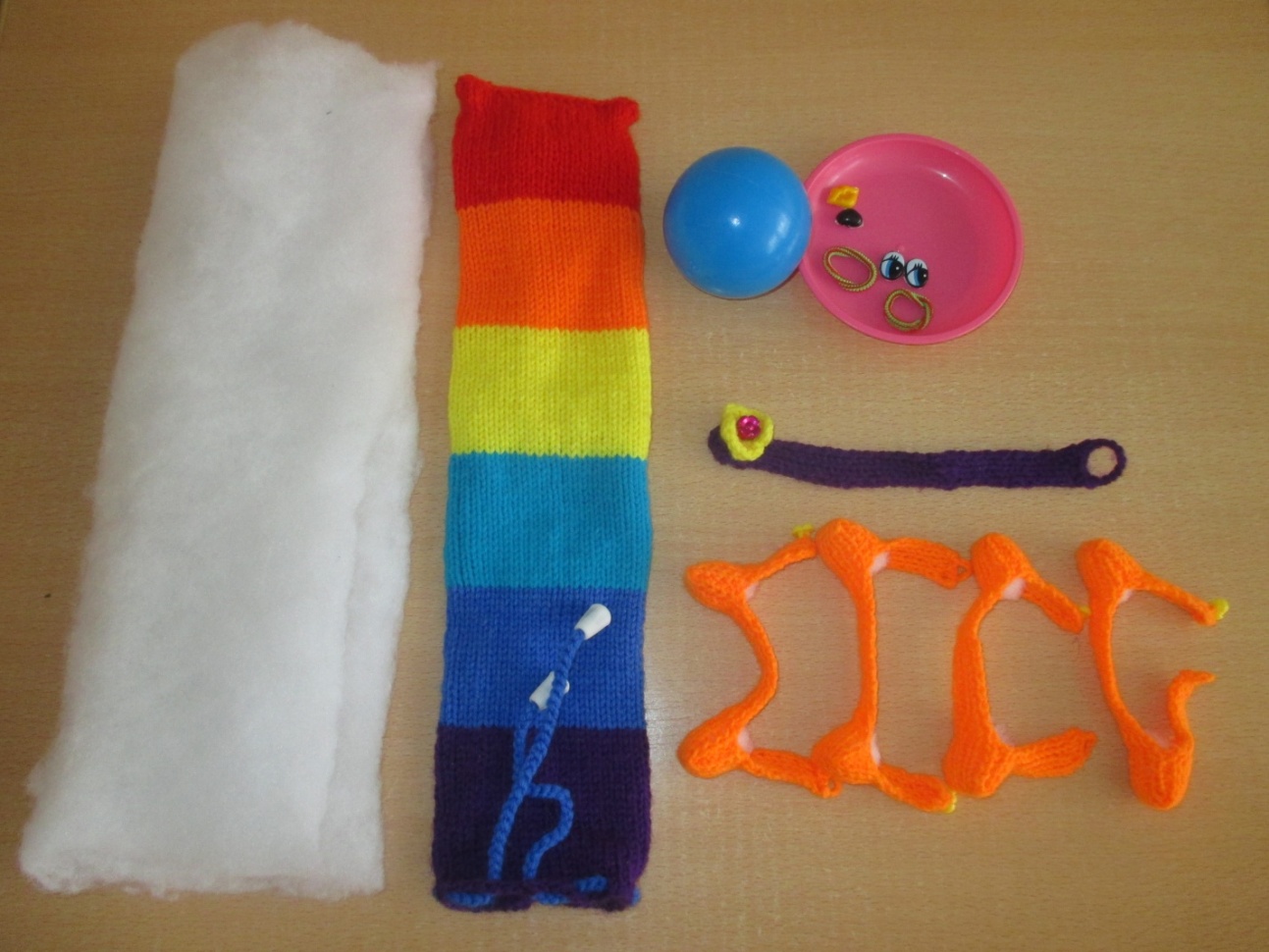                                             Воспитатель первой квалификационной категории:                                                          Степашкина Татьяна НиколаевнаЦель:  1. Рекомендовать игры, способствующие совершенствованию коммуникативных, игровых и познавательных навыков, снятию психоэмоционального напряжения, тревоги и агрессии.  2. Показать педагогам ДОО необходимость проведения предложенных игр для воспитания у детей  сотрудничества, доброжелательного отношения к сверстникам и взрослым, оптимизации отношений между дошкольниками и педагогами.Здравствуйте, уважаемые коллеги!Сегодня я хочу рассказать о том, как быстро и просто, без особых затрат можно изготовить увлекательное пособие.Начиная с самого раннего возраста, ребёнок  активно познаёт мир, исследуя всё происходящее вокруг. Поэтому развивающие дидактические игры занимают важнейшее место в жизни ребёнка.Дидактические игры:расширяют  представление ребёнка об окружающем мире,обучают ребёнка наблюдать и  выделять характерные признаки предметов.различать их, а также устанавливать простейшие взаимосвязи.Дидактические игры помогут ребёнку подготовиться к школе, так как    позволяют дошкольникам не только узнать что-то новое, но и применить полученные знания на практике. Несомненно, такие навыки станут основой дальнейшего успешного обучения.Предлагаю всем самостоятельно буквально за несколько минут изготовить вот такую яркую, забавную и полезную дидактическую игрушку, которая называется «Гусеница». Игру можно использовать как в индивидуальной работе с детьми, так и в подгрупповой. Для её изготовления  нам понадобится:разноцветный чулок,синтепон,мячик или шарик,ожерелье изготовленное ранее,ножки так же изготовлены ранее,носик,глазки,ротик,две резиночки для усиков.Первый этап - берём  разноцветный чулок, вставляем в него шарик до упора, образуя головку нашей гусеницы.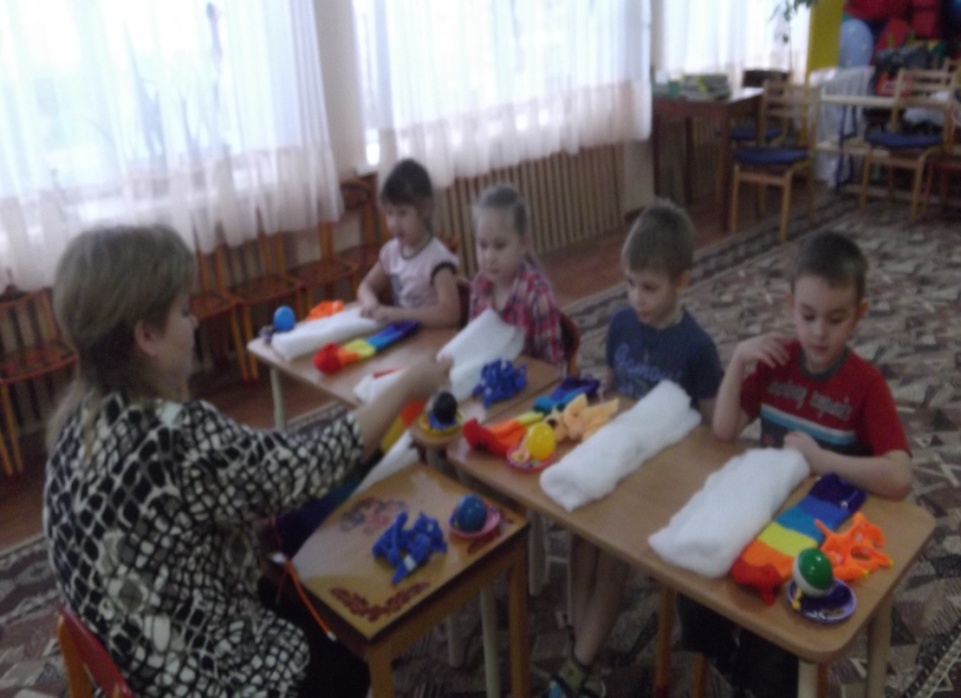 Второй этап - берём синтепон, сворачиваем его по длине, вставляем в чулок до конца под головку нашей гусеницы, наше туловище готово.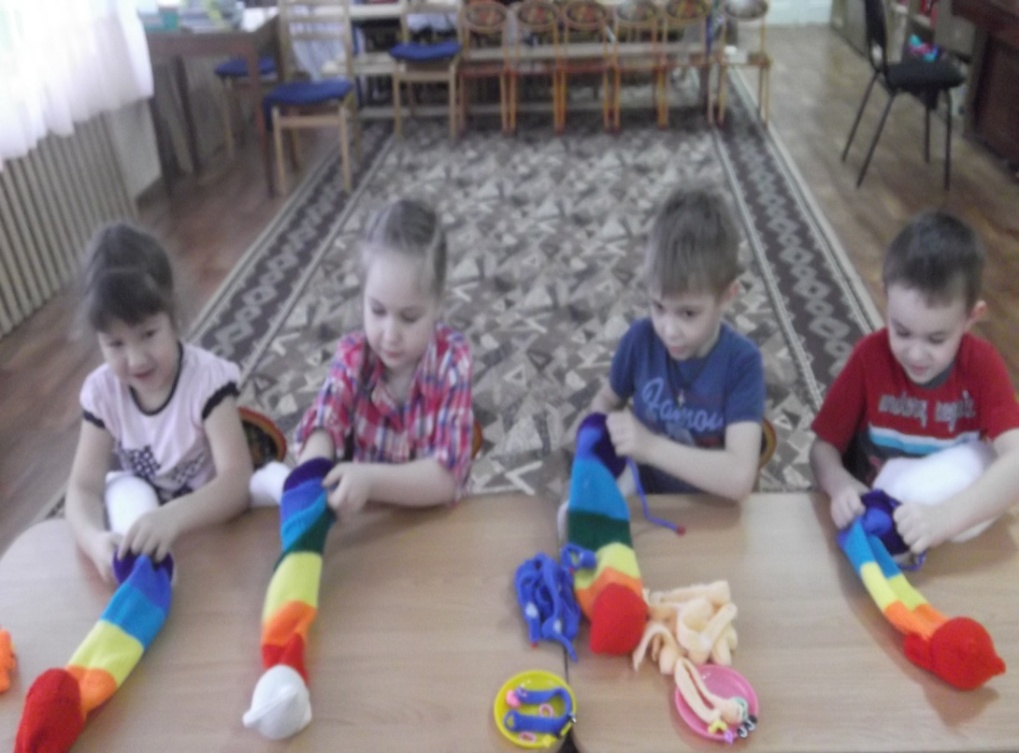 Третий этап - закрепляем под головкой нашей гусеницы ожерелье, отделяя её от туловища.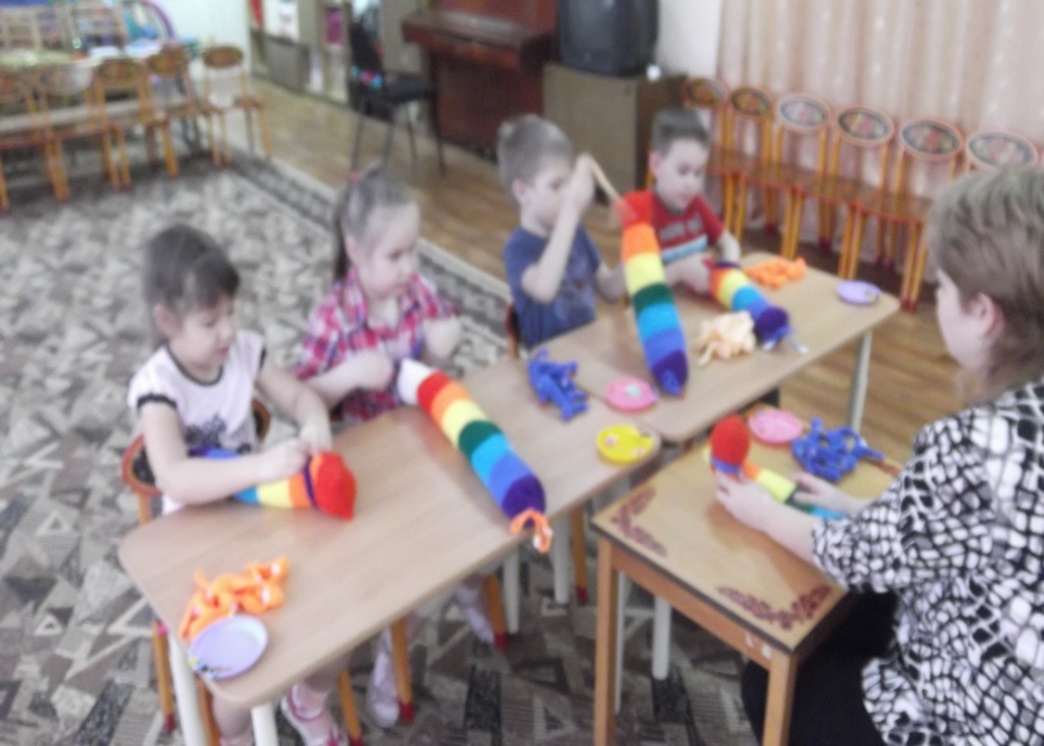 Четвёртый этап - делаем нашей гусенице хвостик. Стягиваем шнурочек и завязываем его на бантик. Вот такой замечательный хвостик у нас получился.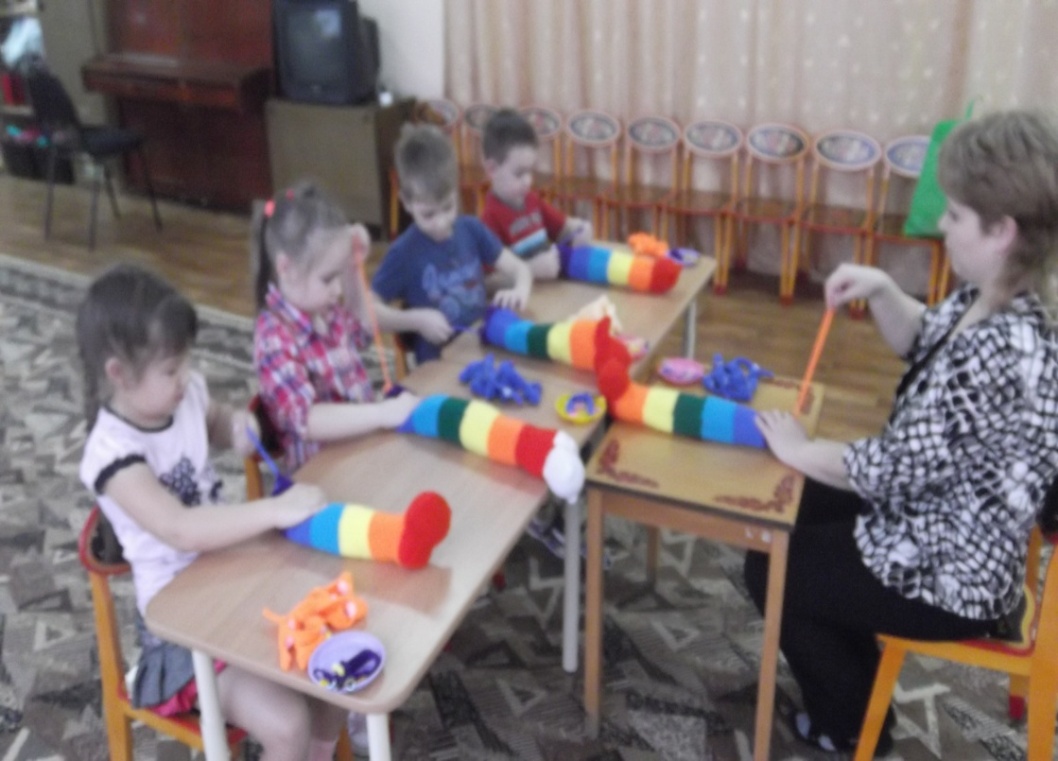 Пятый этап - делаем нашей гусенице ножки. Сначала мы прикрепили одну ножку, затем все остальные.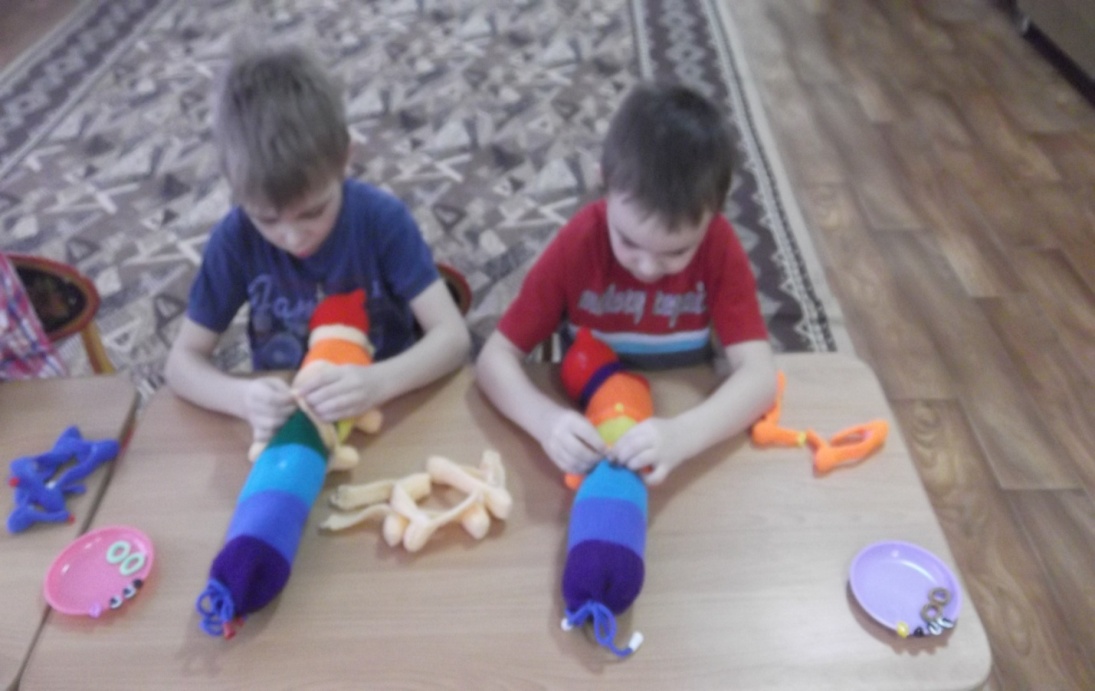 Шестой этап - делаем нашей гусенице усики. Берём резиночку  и на голове гусеницы закрепляем её, образуя усик, так же делаем с другой стороны.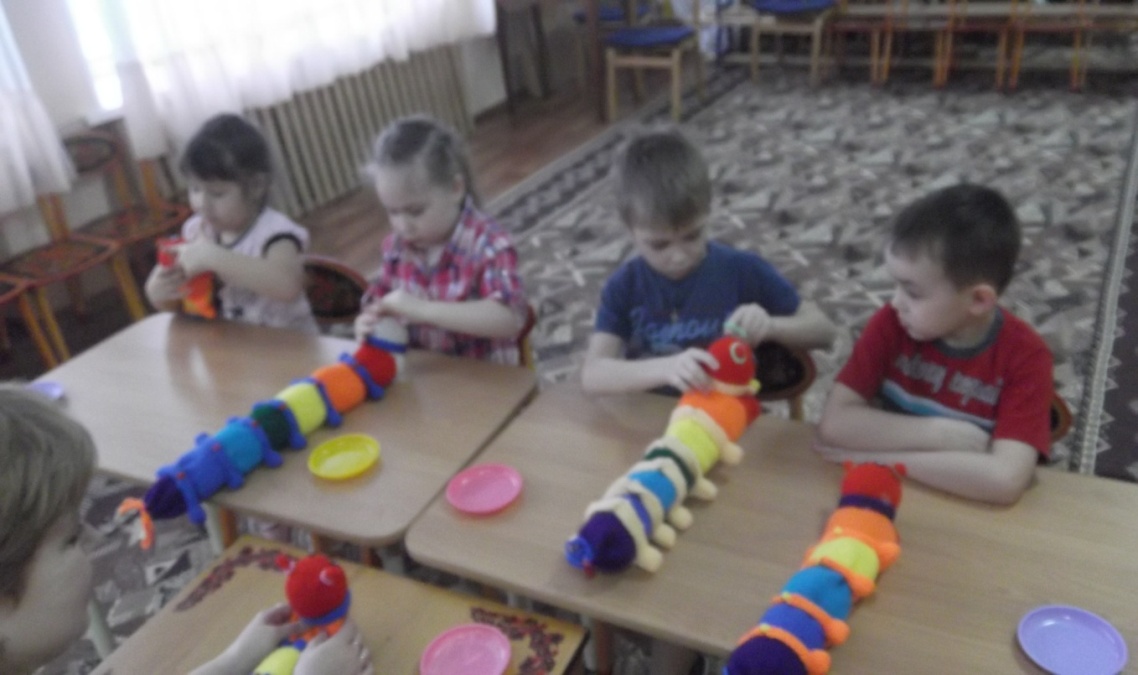  Седьмой этап - делаем нашей гусенице мордочку. Прикрепляем сначала глазки, затем носик, и ротик. 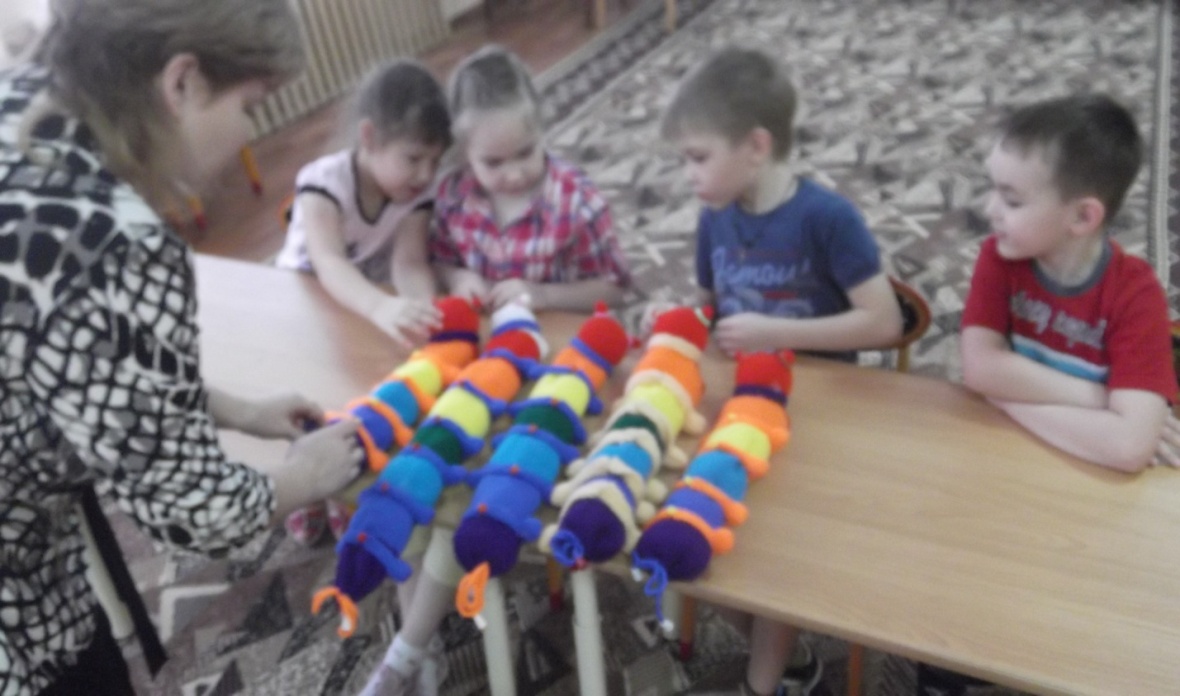 Вот такие гусеницы у  нас получились, теперь давайте с ними поиграем!Данное пособие поможет:1. Развивать у детей мышление, внимание, фантазию, восприятие устной и зрительной информации.2. Учить обобщать и сравнивать предметы по цвету.3. Развивать мелкую моторику пальцев рук.4.Совершенствовать все виды счёта.5.Развивать речь детей, умение делать простые выводы.6.Закрепить и расширить пространственное представление.7.Воспитывать самостоятельность, активность, инициативность, навыки сотрудничества в игровой деятельности.Варианты игр:    1. «Собери гусениц»- соответствующих  стихотворению каждый              охотник  желает знать, где сидит фазан.    2. «Найди такую же»- ребёнок находит похожую гусеницу.    3. «Кто быстрее соберет разноцветную гусеницу»      4. «Застегни пуговки».    5 . «Завяжи бантик»    6.«В гостях у гусеницы»     7. «Придумай свою игру».   Использовать гусеницу можно практически в любом виде деятельности: повторять и закреплять порядковый счет, счет обратно (игры «Продолжи ряд», «Исправь ошибку», «Вставь пропущенное число») повторять и закреплять дни недели, времена года и многое другое.  Родителям своих воспитанников я рекомендовала сделать эту игрушку вместе с малышом из носочка, варежки. Поверьте, дети будут делать это с превеликим удовольствием и азартом.Данная забава для взрослых может служить игрушкой для снятия стресса (так как она приятно мнется руками и действует успокаивающе), а у детей гусеница  кроме вызванных положительных эмоций, отлично развивает мелкую моторику рук.   Таким образом, мы видим, что занимательный материал оказывает большую помощь в привитии интереса к учебе, активизации познавательной деятельности, учит детей учиться.С познавательными играми ребёнок весело проведёт время, а если включить добрую приятную музыку, то она создаст лёгкую непринуждённую атмосферу. Решая несложные, развивающие игровые задания ребёнок будет радоваться своим результатам и достижениям. А хорошее настроение – это залог успешного развития!Мы  рассмотрели все этапы работы над гусеницей, а также  некоторые методы и приёмы, используемые в дидактической игре. Однако их можно широко использовать в других видах детской деятельности.Воспитатель:В заключении, хотелось бы посоветовать всем побольше улыбаться и дарить друг другу только положительные эмоции. Я надеюсь, что представленная сегодня игра поможет коллегам  в развитии познавательных способностей   воспитанников. Спасибо за внимание!